《　受　講　申　込　書　》機械式立体駐車場安全講習会「管理者を対象とした指針ガイドブックの解説及び安全対策編」・申込方法：本受講申込書に必要事項をご記入の上、以下の申込先へメール、FAX又は郵送にてご送付下さい。確認後、受講票をメール又はFAXにて送付致します。なお、受講料（お一人様３,０００円）は当日会場の受付にて領収証と引換えにお支払い下さい。・申込先：公益社団法人立体駐車場工業会　　時田宛(問合せ先)　〒104-0033　東京都中央区新川二丁目９番９号　ＳＨビル６階TEL（０３）５５４２−０７３３　FAX（０３）５５４２−０７３５・申込締切：令和２年２月７日（金）までにお申し込み下さい。《安全講習会会場案内図・開催日時》申　　込　　先 ：　公益社団法人立体駐車場工業会 時田宛メールアドレス：　ritchu@ritchu.or.jp　、　ＦＡＸ：（０３）５５４２－０７３５●　件　　　　　　名：　｢機械式立体駐車場安全講習会｣受講申込※受講票は、令和２年２月１４日（金)頃にＦＡＸにて配付予定です。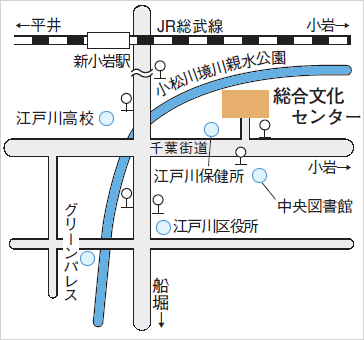 機械式立体駐車場安全講習会　受講申込記入書◇貴社名＆事業所名◇貴社名＆事業所名◇貴社名＆事業所名◇貴社名＆事業所名住所　〒　　　　　－　　　　　　　　　　　都道　　　　　　　　　　　　　　　　　　　　　　　府県住所　〒　　　　　－　　　　　　　　　　　都道　　　　　　　　　　　　　　　　　　　　　　　府県住所　〒　　　　　－　　　　　　　　　　　都道　　　　　　　　　　　　　　　　　　　　　　　府県住所　〒　　　　　－　　　　　　　　　　　都道　　　　　　　　　　　　　　　　　　　　　　　府県電話：　　　　　　　　　　　　　　　　ＦＡＸ：　　　　　　　　　　　　　　　　ご担当者名：電話：　　　　　　　　　　　　　　　　ＦＡＸ：　　　　　　　　　　　　　　　　ご担当者名：電話：　　　　　　　　　　　　　　　　ＦＡＸ：　　　　　　　　　　　　　　　　ご担当者名：電話：　　　　　　　　　　　　　　　　ＦＡＸ：　　　　　　　　　　　　　　　　ご担当者名：E-mail：E-mail：E-mail：E-mail：参加申込者氏名フリガナ所属・部署役職